		1 Seite	Im Dienstweg!K U R A U F E N T H A L TZu- und Vorname:      		Berufs-/Amtstitel:       	Wohnadresse:       	Personalzahl:      		SVNr:      		Tel:      	Schule:      	Mir wurde vom zuständigen Sozialversicherungsträger ein Kuraufenthalt in      	für den Zeitraum vom	            	 bis         	 bewilligt.Ich ersuche daher um Gewährung einer Dienstbefreiung für diese Zeit.	Ort	Datum	UnterschriftHinweis:Diesem Ersuchen sind folgende schriftliche Unterlagen beizulegen:	Genehmigungsschreiben des Sozialversicherungsträgers	Schreiben der Kuranstalt mit konkretem TerminIm Falle einer Terminverschiebung ist sowohl der ursprüngliche Termin als auch der Grund für diese Verschiebung bekanntzugeben.In den ersten beiden Schulwochen im September, wird auf die zwingend dienstliche notwendige Anwesenheit hingewiesen.1.	Kenntnisnahme der Schulleitung:		     	,		     				Ort	Datum	Unterschrift des(r) Schulleiters(in)2. 	An das Amt der Kärntner Landesregierung, Abteilung 6 – Bildung, Wissenschaft, Kultur und Sport	Mießtaler Straße 1, 9021 Klagenfurt am WörtherseeAmt der Kärntner LandesregierungAbteilung 6 - Bildung, Wissenschaft, Kultur und SportUnterabteilung DienstrechtKuraufenthalt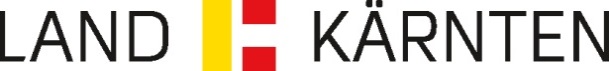 AuskünfteIsabella KöhldorferTelefon050-536-16024Fax050-536-16000E-Mailabt6.post@ktn.gv.at